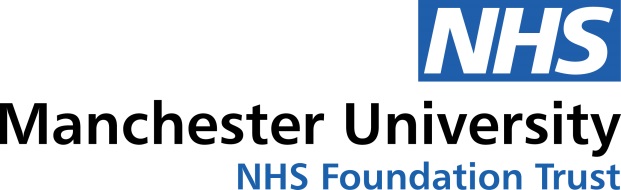 Learning from DeathsIn line with good practice the care records of a number of in-patients who died at Manchester University NHS Foundation Trust are subject to a mortality review. These reviews look at the standard of care received by those patients, using a structured judgement review tool that assesses whether different care may have altered the outcome for the patient. The reviews are designed to inform learning and improvements in care.Importantly the Trust has a duty of candour; if any death that is reviewed is thought to be avoidable, the family of the patient will be informed, a detailed investigation will be undertaken and a full explanation given.Families are routinely asked if they would like a review undertaking and their questions are included in that review.The data on those deaths where the Trust considered that alternative care would have made a difference to the outcome are detailed below.Following National Reports raising concerns about the quality of care received nationally by patients who have a recognised Learning Disability, the Trust has decided to supplement the independent review of the deaths of patients with a learning disability with a further mandatory clinical review, and these are reported on separately. The Trust aims to review all of these deaths.Oxford Road Campus and Trafford HospitalDeaths (excluding Patients with a Learning Disability)Deaths (excluding Patients with a Learning Disability)Deaths (excluding Patients with a Learning Disability)Wythenshawe HospitalDeaths (excluding Patients with a Learning Disability)Deaths (excluding Patients with a Learning Disability)Deaths (excluding Patients with a Learning Disability)Deaths of Patients with a Learning Disability All SitesDeaths of Patients with a Learning Disability All SitesDeaths of Patients with a Learning Disability All SitesQuarterTotalReviewedAvoidable (>50% likelihood)QuarterTotalReviewedAvoidable (>50% likelihood)TotalReviewedAvoidable (> 50% likelihood)17/18 Quarter 3458105017/18 Quarter 33711131168017/18 Quarter 449879117/18 Quarter 43891093175018/19 Quarter 144356018/19 Quarter 13196311330Total 1,3992401Total YTD1079285546160